河北北方学院缴费二维码：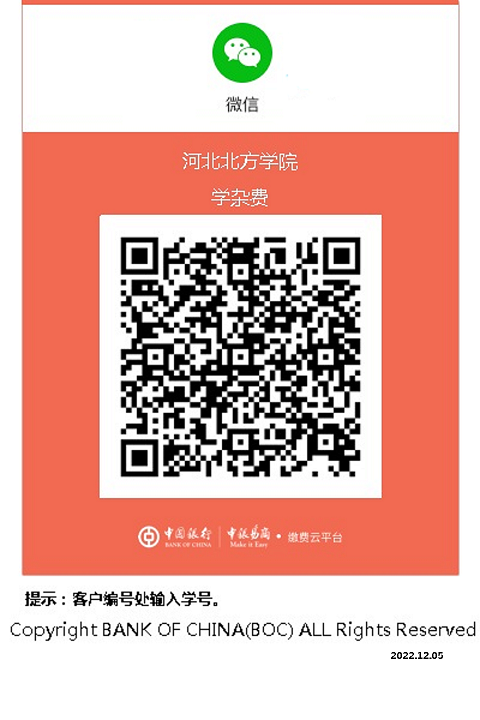 